Мастер-класс в Мелеховском филиале: роспись глиняной игрушки «Ковровская глиняная свистулька «Зайчик»    Ковровская игрушка - русский народный промысел,  образовавшийся в районе города Коврова Владимирской области, заяц - символ Коврова. На берегах реки Клязьмы, богатой месторождениями природного материала – красной и голубой глиной,  местные мастера изготавливали и разрисовывали  посуду и игрушки – свистульки, фигурки. Оборудование: глиняная заготовка, акриловые краски, кисти разных размеров, палитра, салфетки, баночки с водой. Элементы росписи: растительные, декоративные. Расписывают игрушки с крупных деталей, переходя к  мелким.Игрушка – свистулька - забава, которая способствует развитию речевого дыхания у ребенка.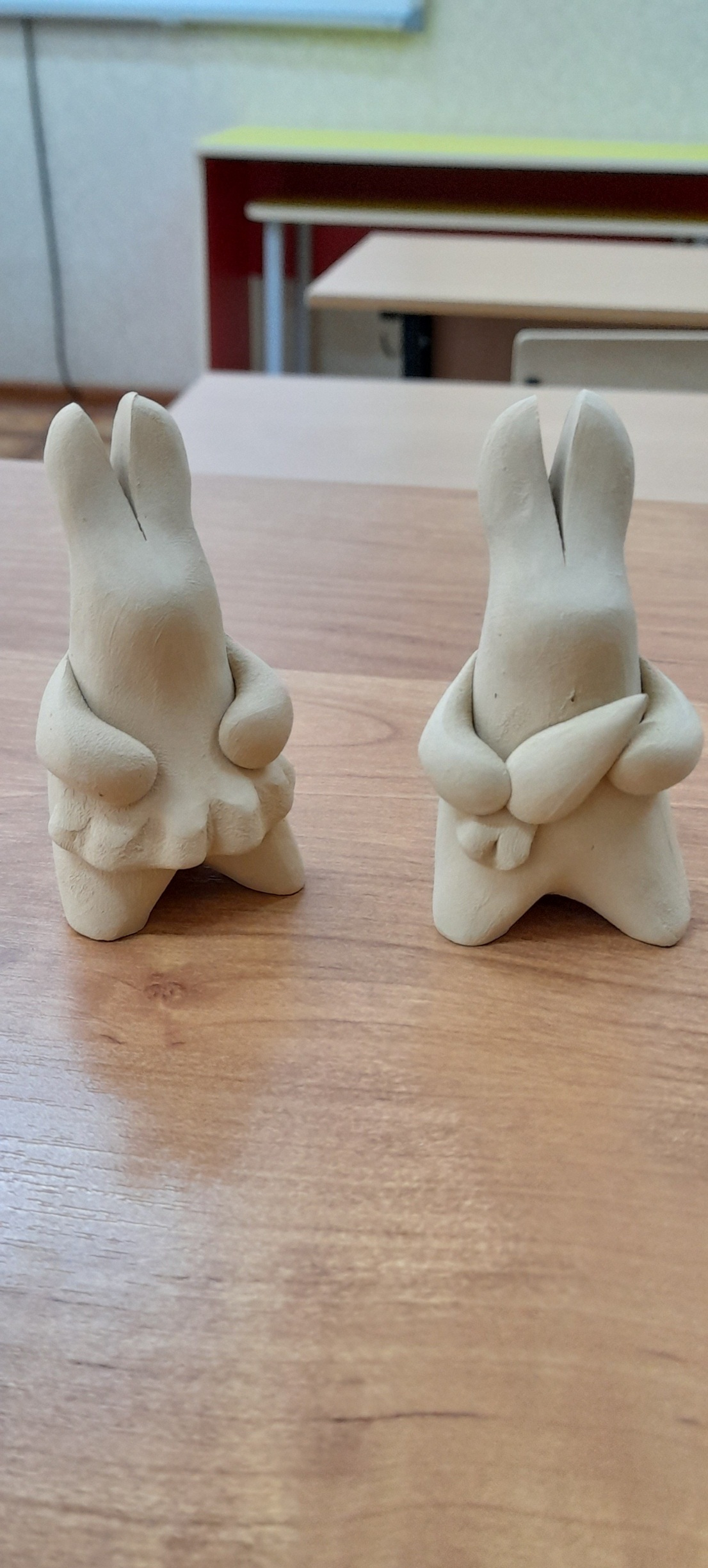 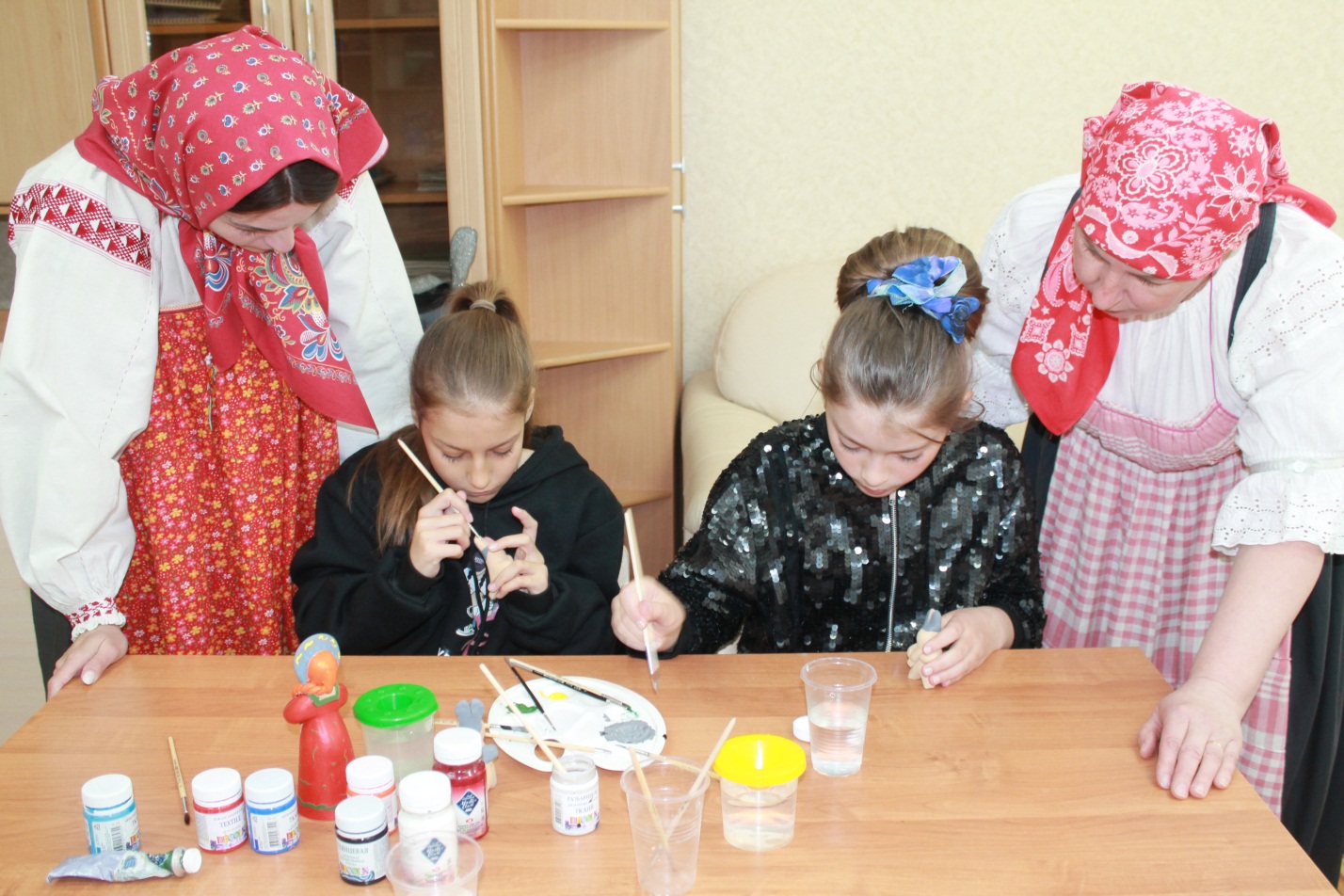 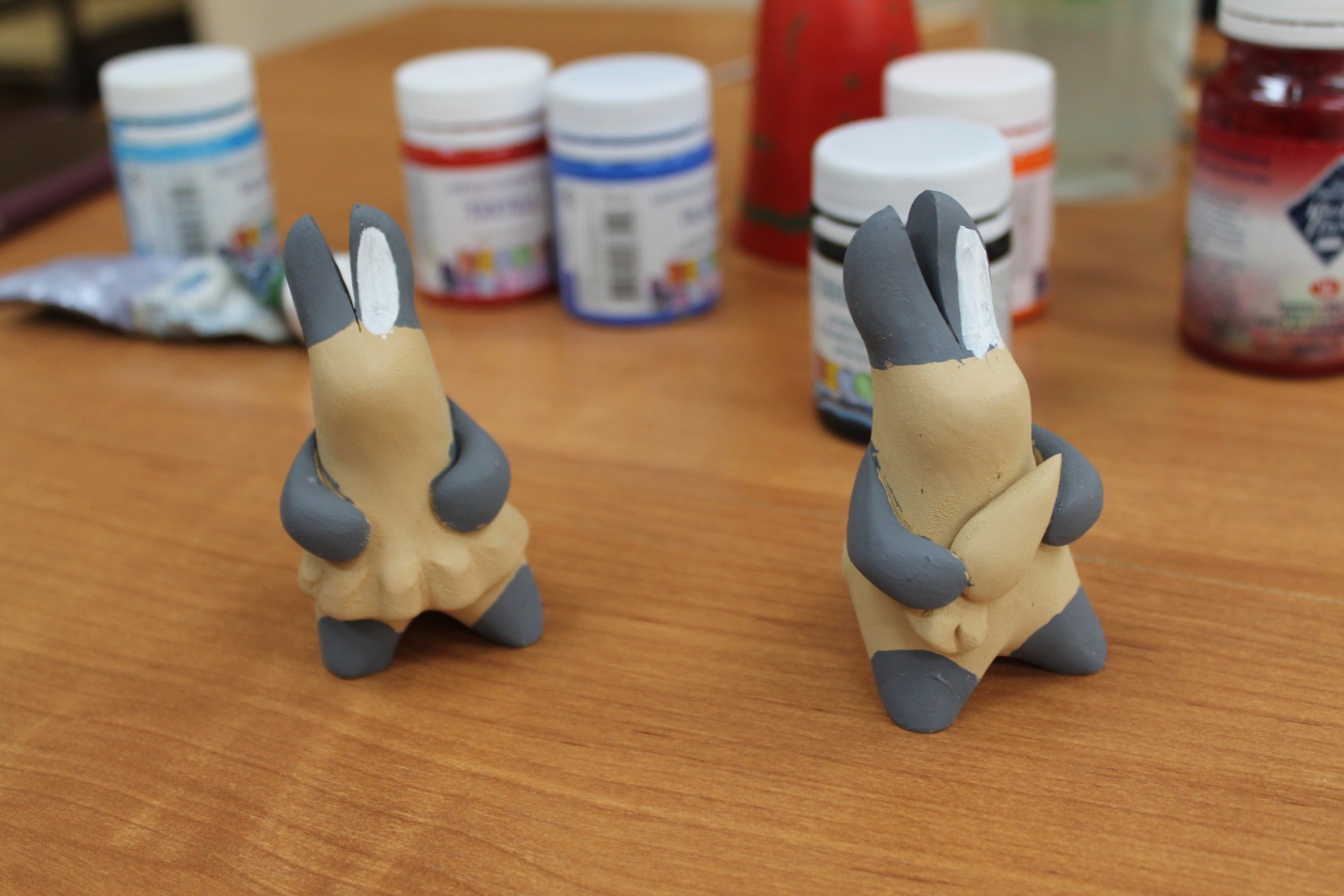 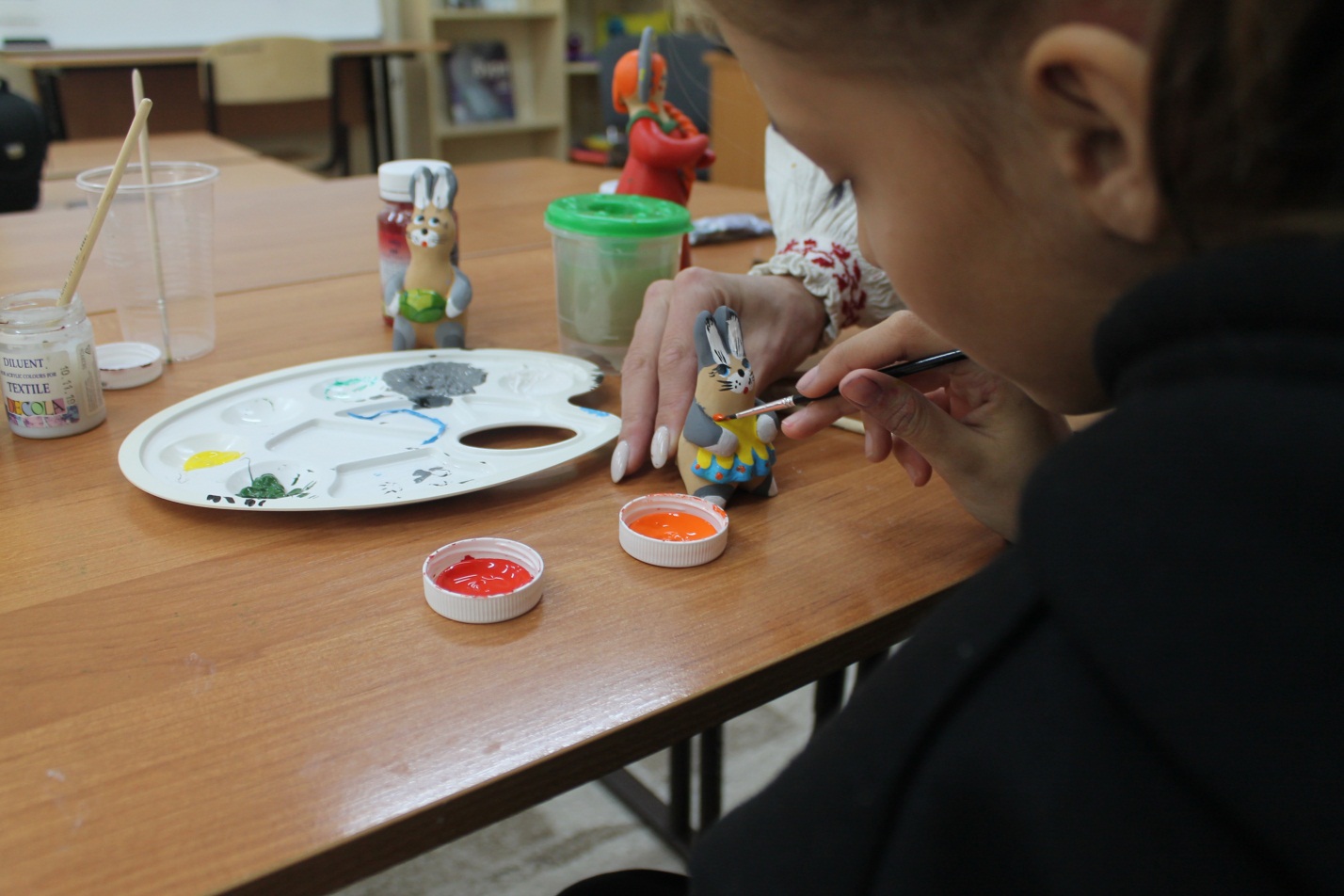 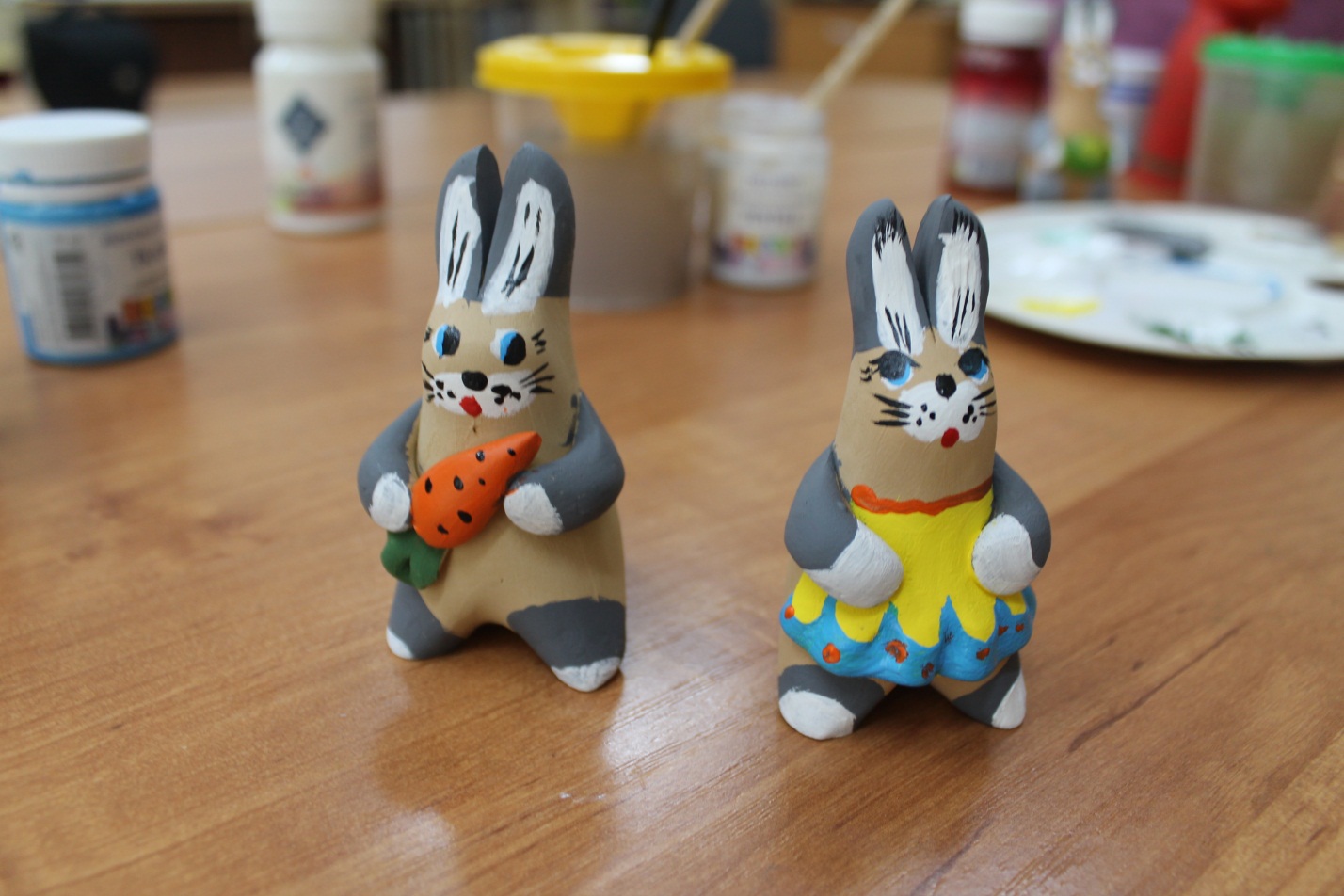 